ZADATAK ZA UTORAK.ZBROJI.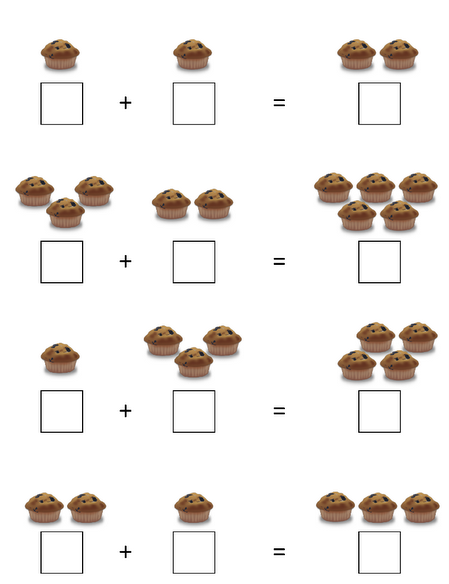 